Телефон: (843) 221-40-83, факс: (843) 236-27-71. E-mail: mzio@tatar.ru, сайт: http://mzio.tatarstan.ruПрограмма проведения обучающего семинара для специалистов в области имущественных и земельных отношений на тему: «Актуальные аспекты регулирования земельных отношений и регистрации недвижимости с учетом последних изменений в законодательстве»Дата проведения семинара: 3 ноября 2017 года Место проведения семинара: г.Казань, ул.Петербургская, д.1 («Гранд Отель Казань»), зал «Салих Сайдашев»МИНИСТЕРСТВО ЗЕМЕЛЬНЫХ И ИМУЩЕСТВЕННЫХ ОТНОШЕНИЙ РЕСПУБЛИКИ ТАТАРСТАНулица Вишневского,дом 26, город Казань, 420043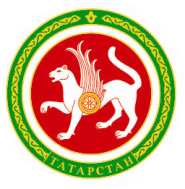 ТАТАРСТАН РЕСПУБЛИКАСЫНЫҢ  ҖИР ҺӘМ МӨЛКӘТ МӨНӘСӘБӘТЛӘРЕ МИНИСТРЛЫГЫВишневский урамы, 26-нчы йорт, Казан шəһəре, 420043 ВремяНаименование мероприятия08.00 – 09.00Регистрация участников семинара09.00 – 10.00Лекция на тему: Порядок предоставления земельных участков в рамках действующего законодательства Лектор – Бочаров Михаил Владимирович, заместитель директора Департамента недвижимости Министерства экономического развития Российской Федерации10.00 – 10.10Перерыв10.10 – 11.10Лекция на тему: Изъятие земельных участков для государственных нужд с учетом законодательных изменений в 2017 году. Образование земельных и лесных участковЛектор – Бочаров Михаил Владимирович, заместитель директора Департамента недвижимости Министерства экономического развития Российской Федерации11.10 – 11.20Перерыв11.20 – 12.20Лекция на тему: Сервитут для  размещения  линейных объектов и вопросы установления охранных зон в новом законопроекте, внесенном в Государственную Думу Российской ФедерацииЛектор – Бочаров Михаил Владимирович, заместитель директора Департамента недвижимости Министерства экономического развития Российской Федерации12.20 – 13.30Обед13.30 – 14.30Лекция на тему: «Лесная амнистия». Проблемы пересечения земель лесного фонда с землями иных категорий. Механизм устранения противоречий в сведениях государственного лесного реестра и Единого государственного реестра недвижимостиЛектор – Бочаров Михаил Владимирович, заместитель директора Департамента недвижимости Министерства экономического развития Российской Федерации14.30 – 14.40Перерыв14.40 – 16.00Лекция на тему: Взаимодействие органа регистрации прав с другими ведомствами при ведении Единого государственного реестра недвижимости.  Внесение в Единый государственный реестр недвижимости сведений о границах зон с особыми условиями, иных зон и территорий. Лица, уполномоченные на обращения в орган регистрации прав с заявлениями об осуществлении учетно-регистрационных действийЛектор - Нуприенкова Анжела Витальевна, начальник отдела нормативно-правового регулирования кадастрового учета и кадастровой деятельности Департамента недвижимости Министерства экономического развития Российской Федерации16.00 – 16.10Перерыв16.10 – 16.40Лекция на тему: Изменения в области законодательства об оценочной деятельности, вступающие в силу с 01.04.2018Лекторы – Лисичкин Андрей Викторович, Президент Некоммерческого партнерства «Союз оценщиков Республики Татарстан»;Захматов Дмитрий Юрьевич, Председатель Правления Регионального отделения Общероссийской общественной организации «Российское общество оценщиков» «Общество оценщиков Татарстана»